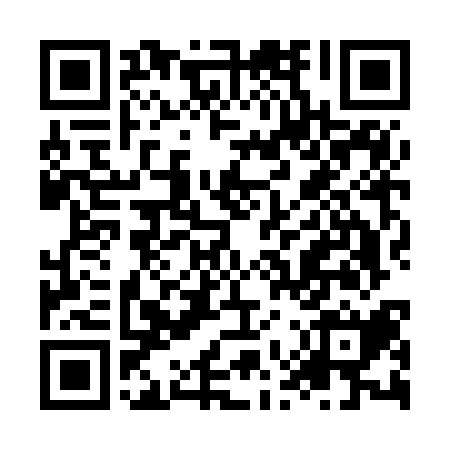 Ramadan times for Baler, PhilippinesMon 11 Mar 2024 - Wed 10 Apr 2024High Latitude Method: NonePrayer Calculation Method: Muslim World LeagueAsar Calculation Method: ShafiPrayer times provided by https://www.salahtimes.comDateDayFajrSuhurSunriseDhuhrAsrIftarMaghribIsha11Mon4:534:536:0412:043:256:036:037:1012Tue4:524:526:0412:033:256:036:037:1113Wed4:524:526:0312:033:256:046:047:1114Thu4:514:516:0212:033:256:046:047:1115Fri4:504:506:0212:033:246:046:047:1116Sat4:504:506:0112:023:246:046:047:1117Sun4:494:496:0012:023:236:046:047:1218Mon4:484:485:5912:023:236:046:047:1219Tue4:474:475:5912:023:236:056:057:1220Wed4:474:475:5812:013:226:056:057:1221Thu4:464:465:5712:013:226:056:057:1222Fri4:454:455:5612:013:216:056:057:1223Sat4:444:445:5612:003:216:056:057:1324Sun4:434:435:5512:003:216:056:057:1325Mon4:434:435:5412:003:206:056:057:1326Tue4:424:425:5311:593:206:066:067:1327Wed4:414:415:5311:593:196:066:067:1328Thu4:404:405:5211:593:196:066:067:1329Fri4:394:395:5111:593:186:066:067:1430Sat4:394:395:5011:583:186:066:067:1431Sun4:384:385:5011:583:176:066:067:141Mon4:374:375:4911:583:176:066:067:142Tue4:364:365:4811:573:166:076:077:143Wed4:354:355:4811:573:166:076:077:154Thu4:354:355:4711:573:156:076:077:155Fri4:344:345:4611:563:156:076:077:156Sat4:334:335:4511:563:146:076:077:157Sun4:324:325:4511:563:136:076:077:168Mon4:314:315:4411:563:136:086:087:169Tue4:314:315:4311:553:126:086:087:1610Wed4:304:305:4311:553:126:086:087:16